Mythen, Missers en Maatwerk + MeesterwerkRespiratoire insufficiëntie en beademing5 april 2017, Van der Valk VeenendaalProgramma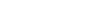 09.30Opening09.35ARDS: Beademing met TV<6 mL/kg & Pplateau<28 cm H2O is longprotectiefZijn deze teugvolumes en drukken altijd veilig? Hoe kun je weten of je in de veilige range beadem? De fysiologie als basis voor de kliniek.10.00Intensieve vroegmobilisatie verkort de beademingsduurRust roest. Echter vroegmobilisatie kent ook risico’s. Verkort intensieve vroegmobilisatie de beademingsduur eigenlijk wel?10.25Ernstig COPD (FEV1<500 mL): nooit invasief beademenVaak wordt gesteld bij exacerbatie ernstig COPD, alleen non-invasief beademen, komt er nooit meer af. Is dat wel juist? Hoe kom je tot een goede afweging vooraf?Roesthuis10.50Discussie11.00Pauze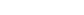 11.30NIV bij hypoxemisch falen: altijd goedGrenzen voor non-invasief beademen worden verder opgerekt. Is dat wel gerechtvaardigd? En wat is de rol van high-flow nasale zuurstoftherapie in dit kader?11.55Patiënt-ventilator interactie is goed op mijn ICHoe herken je dyssynchronie van de patiënt met de ventilator. Een interactieve benadering met de deelnemers aan de hand van curves, voorbeelden en vragen.12.20De patiënt slikt prima een slokje waterVeel IC-patiënten hebben slikstoornissen. Vaak testen we met water of het goed gaat. Hoe betrouwbaar is dat? En wat is de rol van de logopedist?12.50Discussie13.00Lunchpauze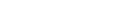 14.00Nieuwe inzichten pathofysiologie van ARDSHoe ontstaat ARDS? Zijn er biomarkers? Maakt beademing het erger?14.25Dode ruimte ventilatie: van pathofysiologie tot klinische consequentiesHoe meet je de fysiologische dode ruimte? Wat is de beste methode? Zijn er verschillen tussen patiëntengroepen? En wat zijn de consequenties?  14.50Discussie15.00Pauze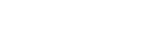 15.30Recruteren bij ARDS: doen of niet?Open up the lung and keep it open. Maar overrekking geeft ook schade. Moeten we recruteren en wat is dan de beste methode?15.55Optimale ontwenning in een expertisecentrumAls ontwennen niet lukt kan de hulp van een expertisecentrum worden ingeroepen. Hoe is daar de diagnostische work-up en wat wordt er gevonden? En wat zijn de resultaten?16.20Discussie16.30Afsluiting en aansluitend borrel